Gebruiksaanwijzing Schroefmachine
Handleiding

























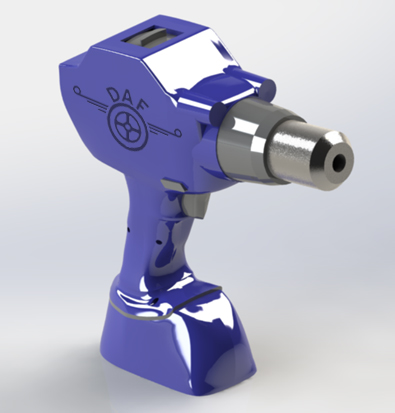 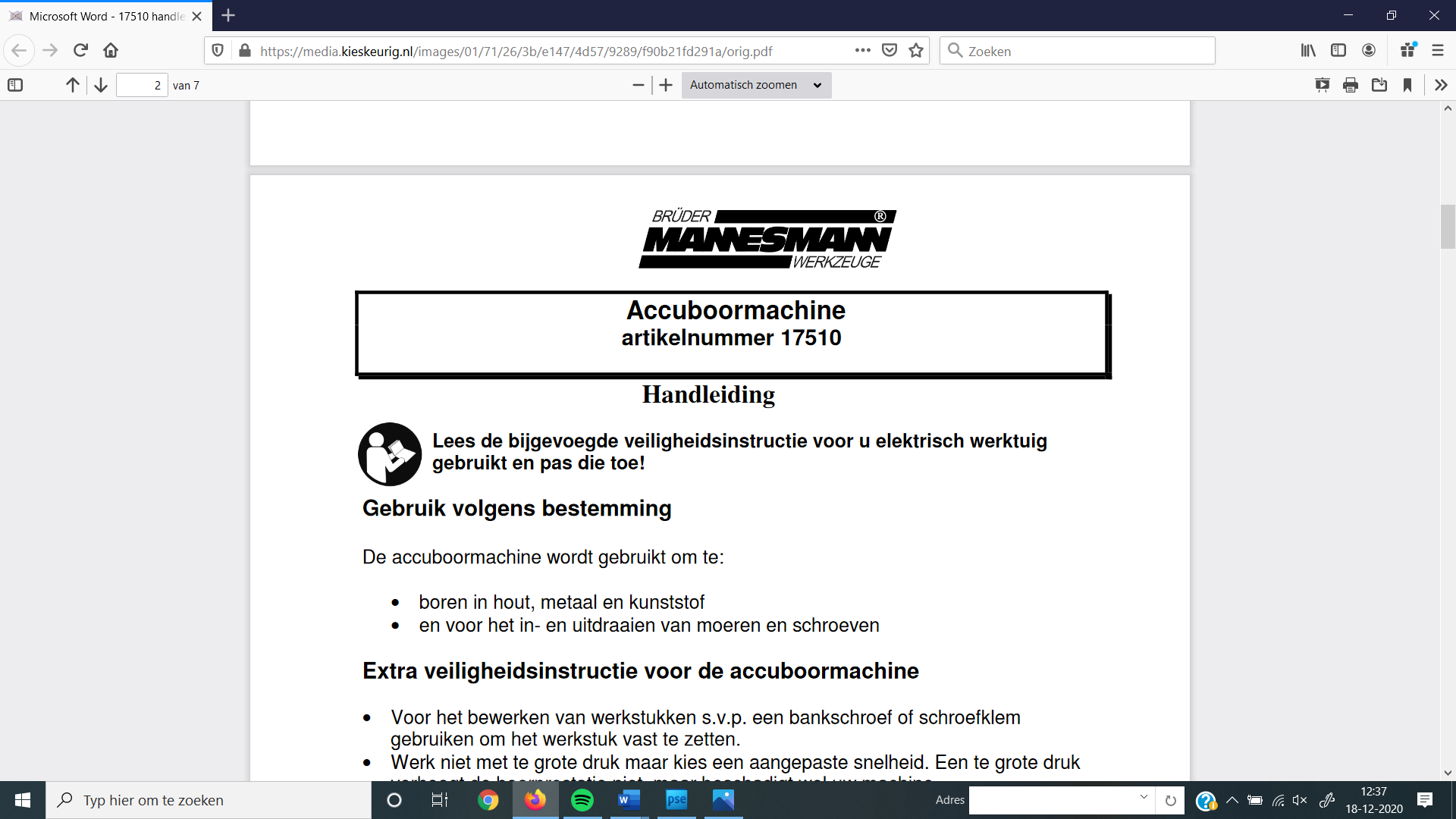 Gebruik volgens bestemming> De accuschroefmachine wordt gebruikt om te boren in;
hout, metaal, kunststof.> Voor het in- en uitdraaien van moeren en schroevenExtra veiligheidsinstructie voor de accuboormachine> Voor het bewerken van werkstukken s.v.p. een bankschroef of schroefklem gebruiken om het werkstuk vast te zetten.> Werk niet met te grote druk maar kies een aangepaste snelheid. Een te grote druk verhoogt de boorprestatie niet, maar beschadigt wel uw machine.> Als u het apparaat niet gebruikt zet u de draairichtingschakelaar in de middelste positie om onbedoeld inschakelen te vermijden. • Gebruik het oplaadapparaat alleen in gesloten ruimtes en stel het niet bloot aan regen of vochtigheid.> Let er bij het inzetten van de accu’ s in het oplaadapparaat op dat de polen juist zijn.

> Gebruik geen oplaadapparatuur waarvan de netleiding beschadigd is, maar laat die repareren resp. vervangen.
> Mocht u op de kast van het oplaadapparaat beschadigingen constateren, laat het dan door een gespecialiseerd bedrijf controleren en eventueel repareren. 
> Draag bij het werken altijd een veiligheidsbril en gehoorbescherming. Draag bij werk dat stof veroorzaakt altijd stofmasker. Beschrijving van het apparaat > 1. Snelwisselkop boormachine > 2. Instelring draaimoment / boren > 3. Schakelaar stand één / twee> 4. Schakelaar rechts- / linksloop > 5. Schakelaar boormachine> 6. Accuset > 7. Werklicht Technische gegevensAccuboormachine;> Spanning 18 V, 800 mA > Toerental 0 - 650 min-1>  Boorhouder 10 mm > Geluidsdrukniveau 79 dB(A) (onzekerheid K = 3 dB) > Niveau geluidsvermogen 90 dB(A) (onzekerheid K = 3 dB) > Vibratieboren 1,339 m/s² (onzekerheid K = 1,5 m/s²)Aangeraden wordt om bij het boren een veiligheidsbril, goedgekeurde gehoorbescherming en een stofmasker te dragen!Accu;> spanning 18 volt > oplaadtijd ca. 3-4 uurInformatie over geluid en trillingen 
(Meetwaarden bepaald volgens EN 60745)> De aangegeven trillingsemissiewaarde is volgens een genormeerd controleprocedé gemeten en kan ter vergelijking van het ene elektrawerktuig met het andere worden gebruikt. > De trillingsemissiewaarde kan tijdens het feitelijke gebruik van het gereedschap verschillen van
de aangegeven waarde, al naar gelang de manier waarop het gereedschap wordt gebruikt;> Probeer om de belasting door vibraties zo gering mogelijk te houden. Voorbeelden van maatregelen om de vibratiebelasting te verminderen zijn het dragen van hand-schoenen bij het gebruik van het werktuig en het begrenzen van de werktijd. Daarbij moet rekening worden gehouden met alle onderdelen van de bedrijfscyclus (bijvoorbeeld tijden, waarin het gereedschap is uitgeschakeld, en tijden, waarin het werktuig wel is ingeschakeld maar zonder belasting loopt).Het opladen> Voor het eerste gebruik moet de accuset (5) worden opgeladen. > Gebruik voor het opladen van de accuset alleen het meegeleverde oplaadapparaat (8). > Laad de accuset alleen dan op als de omgevingstemperatuur 10° - 40° C bedraagt. > Sluit het oplaadapparaat (8) uitsluitend op 230V-wisselspanning aan. > De accuset (5) mag onder geen enkele voorwaarde uit elkaar worden gehaald.> Om de accuset er uit te nemen drukt u op de bevestigingsclip (6) van de accuset, dan trekt u de accuset (5) er naar voren uit. > Schuif de stopcontact van de oplaadapparaat in de bus van het accuset.> Als de accuset op de juiste manier is verbonden licht de rode en groene diode op, wat laat zien dat de accuset geladen wordt. > Zodra uitsluitend de groene diode blijvend oplicht, is de accuset volledig opgeladen en bedrijfsklaar.Snelwisselkop De snelwisselkop (1) zorgt ervoor dat u de boor of ander werktuig kunt inspannen zonder een boorsleutel te hoeven gebruiken. > Voor het inzetten van de boren of van ander werktuig moet de draairichtingschakelaar (4) in de middelste positie worden gebracht. > Draai het voorste gedeelte van de boorhouder (1) naar rechts om de klemmen zover te openen dat het werktuig er in kan worden gestoken. > Steek de boor of het werktuig tot aan de aanslag in de boorhouder. > Om de houder te sluiten draait u het voorste gedeelte naar links om de klemmen te sluiten. > Let er bij het sluiten van de boorhouder op dat de boor of het werktuig op de juiste wijze en in het midden is aangebracht.Belichting van het werkpunt> Door de schakelaar (5) te drukken wordt de werklicht (7) ingeschakeld. > Zodra u de schakelaar (4) loslaat wordt het werklicht uitgeschakeld.Boren> Om in metaal, hout of kunststof te boren moet de instelring (2) zo worden ingesteld dat het boorsymbool overeenkomt met de markering op de kast.Het instellen van het draaimomentDe accuslagboormachine is voorzien van een mogelijkheid om het draaimoment in te stellen> Door het draaien van de ring (2) kan het draaimoment worden versteld om verschillende inschroefdieptes van schroeven mogelijk te maken. Het draaimoment is des te hoger, al naar gelang het ingestelde getal groter is. > Om te boren stelt u de ring (2) op het boor- symbool, waardoor het hoogst mogelijke draaimoment bereikt wordt.Schakelaar stand> Voor het veranderen van de draaisnelheid van de snelwisselkop (1)> Er zijn twee standen voor de draaisnelheid. De boormachine begint met stand een zodat u nooit onverwachts de snelle stand gebruikt> Tijdens het gebruiken van de boor kunt u de stand verhogen en verlagen> Zodra de boormachine aangaat springt de schakelaar direct naar stand één> Zodra u de rotatierichting veranderd zal de stand van de draaisnelheid ook terug gaan naar stand éénIn-/ uitschakelaar> Door op de bedrijfsschakelaar (4) te drukken wordt de machine ingeschakeld. > Zodra u de schakelaar (4) loslaat wordt de machine uitgeschakeldSchoonmaken en OnderhoudDe accuboormachine vergt geen onderhoud. Maak de kast af en toe schoon met een droge doek. Gebruik geen schoonmaakmiddelen, omdat die het materiaal van de kast kunnen beschadigen.Uitgerangeerde elektrisch werktuigen en milieubescherming> Mocht uw elektrische werktuig op een dag zo intensief gebruikt zijn dat het moet worden vervangen of mocht u het niet meer nodig hebben, dan bent u verplicht om deze elektrische apparatuur bij een centrale plek af te leveren. > Informatie over plekken waar uw elektrische apparatuur wordt ingezameld krijgt u via uw plaatselijke afvalverwerkingsbedrijf resp. bij de plaatselijke overheid. > Elektrische apparatuur bevat waardevolle grondstoffen die hergebruikt kunnen worden. U levert een bijdrage aan het hergebruik van waardevolle grondstoffen, als u uw verouderde apparatuur bij een centrale vuilstortplaats inlevert. > Elektrische apparatuur bevat ook stoffen die bij ondeskundige afvalverwijdering tot schade voor mens en milieu kunnen bijdragen. > Het symbool van de doorgestreepte afvalton staat voor de verplichting om zodanig gekenmerkte apparatuur met het oog op hergebruik in te leveren bij een gescheiden inzameling van elektrische en elektronische apparatuur.